7.1 Intricacies of a Football FieldGRADES 3-5Find the area for the following play areas: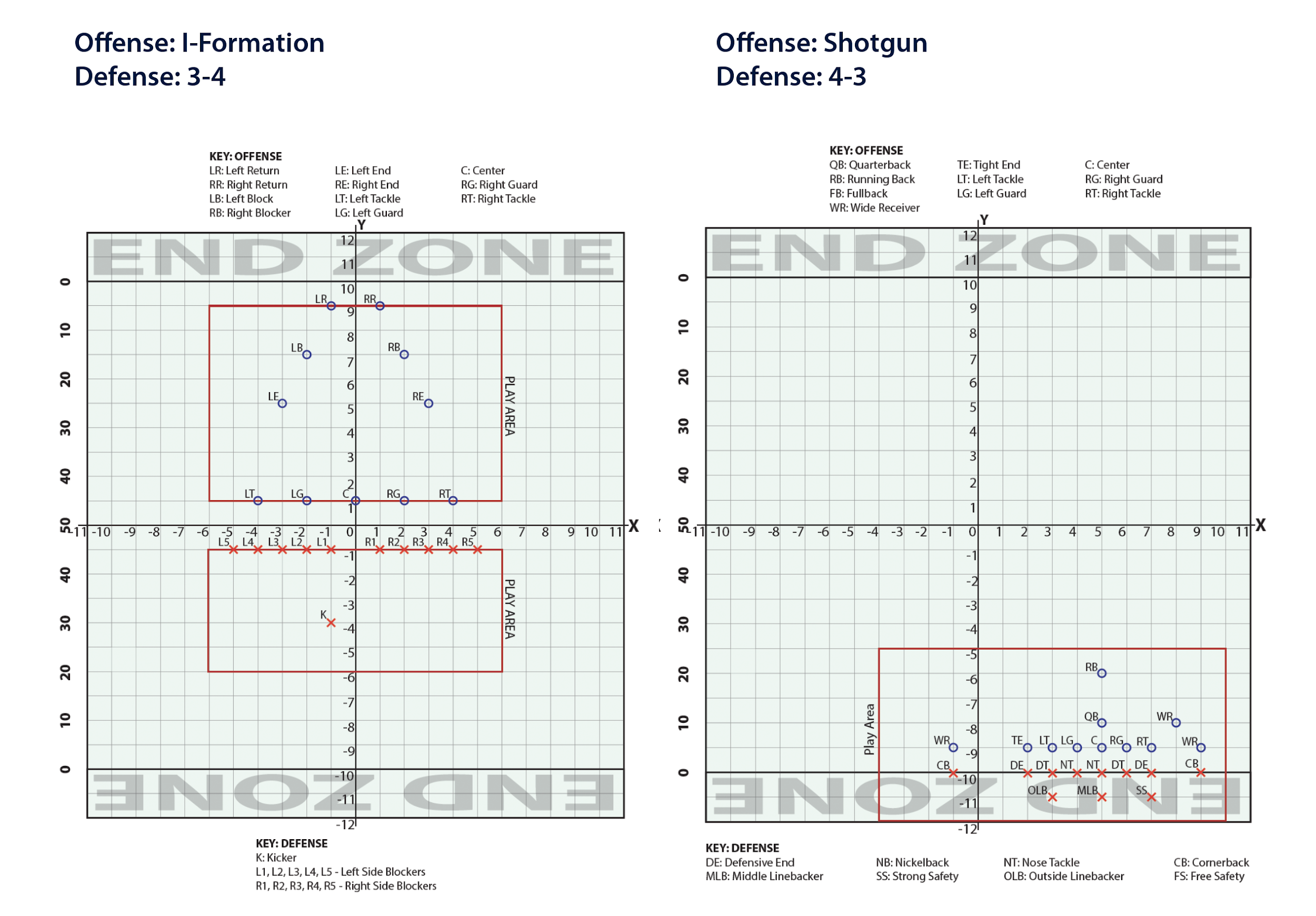 Find the area for the following play areas: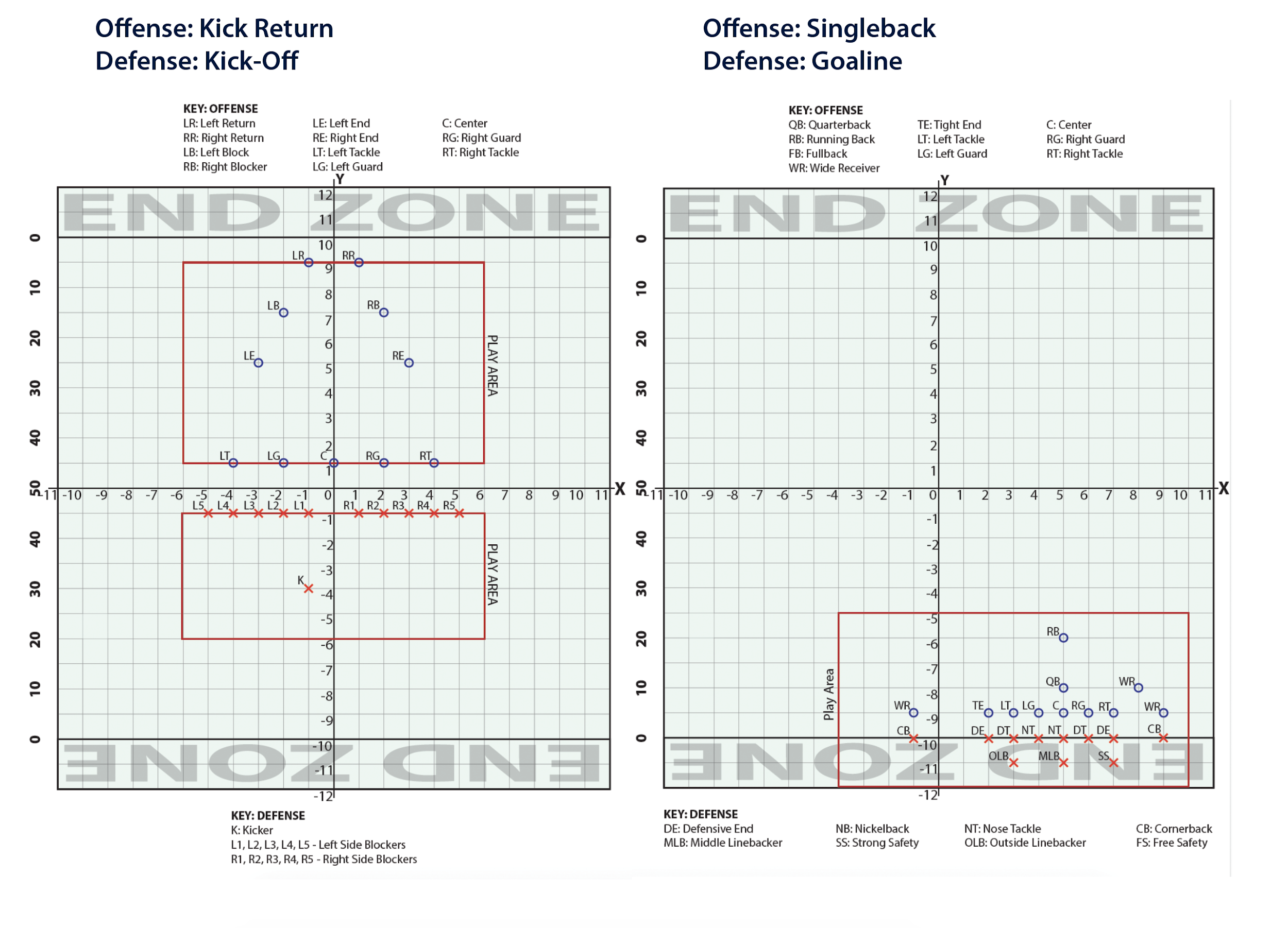 